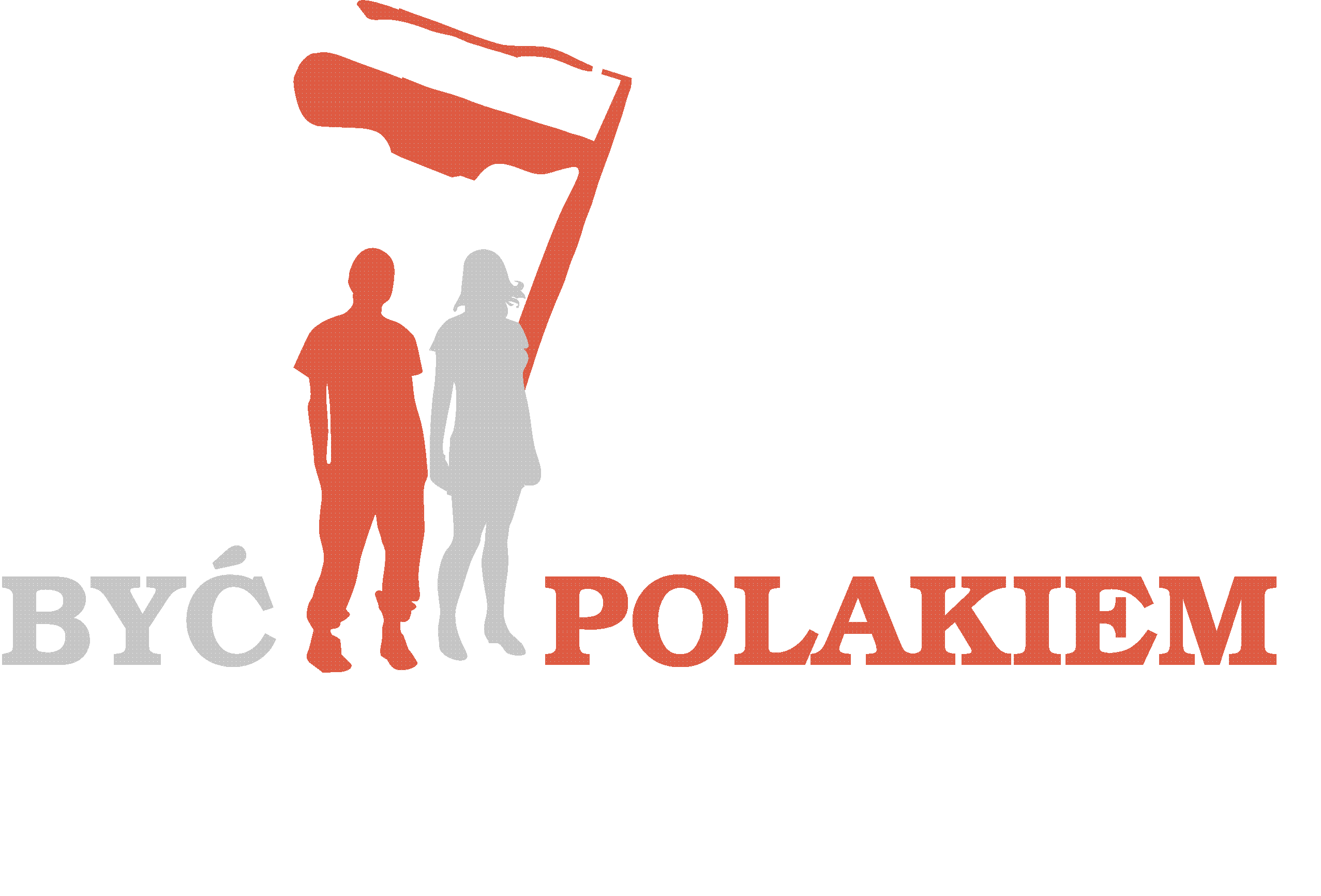 FORMULARZ  ZGŁOSZENIOWYKonkurs „Być Polakiem” 2023 r., moduł Bdla nauczycieli polonijnych wszystkich typów szkół przedmiotów ojczystychtytuł: „Gramatyka na  wesoło”„Gramatyka na wesoło” - Konspekt lekcji, prezentujący zagadnienie gramatyczne            z zakresu fleksji lub składni czasownika, poziom B1, B2 z użyciem żartobliwych, zabawnych a nawet nieco krotochwilnych tekstów, ćwiczeń i gier edukacyjnych.Wyrażam zgodę na przechowywanie i przetwarzanie moich danych osobowych przez Organizatorów Konkursu „Być Polakiem” w module B.Niniejszym oświadczam, że jestem autorem konspektu zgłoszonego do konkursu „Być Polakiem”.                Jest to mój oryginalny konspekt i nie został zaczerpnięty z żadnej innej pracy. Według mojej najlepszej wiedzy przedstawiony konspekt nie narusza praw żadnej strony trzeciej.  …................................................                                                                                …................................................                            Podpis                                                                                                                         DataDANE NAUCZYCIELADANE NAUCZYCIELAPseudonim (NADAJE JURY)Imię i nazwisko (literami drukowanymi)Telefon kontaktowywraz z numerem kierunkowymAdres e-mailDANE SZKOŁYDANE SZKOŁYNazwa szkołyImię i nazwisko dyrektora szkołyAdres szkołyTelefon dyrektora szkoływraz z numerem kierunkowymAdres e-mail dyrektora szkołyAdres e-mail dyrektora szkoły